Audition Requirements: Vocal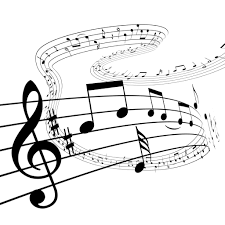 Cole Durica, Director of Chorusesduricchr@wcps.k12.md.usBelow are the requirements for auditioning into the vocal music track for the Arts Magnet Program at Western Heights. Please read them carefully.  All vocal performances will need to be recorded and attached to an assignment in the Chorus Audition Google Classroom.Class Title: 2021 Magnet Chorus AuditionClass Code:  o3d6khkShenandoah (attached on WHMS Magnet Weebly webpage)Girls should sing this in E-flat major and boys should sing it in C major, flipping into falsetto if necessary.  Example recordings are on the WHMS Magnet Weebly page.  Students are allowed to listen to this as they sing in their audition video.  Please be careful that the example does not over power the auditionees voice.A solo of your choiceIt is recommended the song be from the following categories: musical theatre (shows like Phantom of the Opera, Les Misérables, and Annie seem to be favorites among students); folk songs (many people know songs like Yankee Doodle, Streets of Laredo, etc.); classical vocal music; or hymns, spirituals, or other music you may have learned at your place of worship.Popular music (music sung by Rihanna, Adele, Usher, etc.) is acceptable, but please make sure you are doing your song in a key that is right for your voice.Regardless of the solo, one copy of the sheet music MUST be provided.  This can be attached to the Google Classroom assignment along with the video recordingYou can either sing this solo with no accompaniment or an accompaniment that has been obtained. Some students like to sing a karaoke version or an instrumental version of their song. This is acceptable as long as a vocalist is not present in the accompaniment.  Either way, please be sure that the accompaniment does not over power the voice. Finally, there will be a brief interview to help us better understand you. You’ll be asked questions about your reasons for wanting to come to WHMS, musical goals, etc.  This portion of the audition will be conducted over a scheduled Zoom meeting.Vocal Music RubricMelodic Accuracy	5 All pitches sung accurately	4 All but one or two pitches sung accurately	3 Most pitches sung accurately, but otherwise, selection had many errors	2 Most pitches were sung incorrectly with few correct pitches	1 No pitches were song correctly/singer was too quiet to hearRhythmic Accuracy	5 All rhythms sung accurately	4 All but one or two rhythms sung accurately	3 Most rhythms sung accurately, but otherwise, selection had many errors	2 Most rhythms were sung incorrectly with few correct pitches	1 No rhythms were song correctly/singer was too quiet to hearIntonation	5 Strong sense of tonality present; all pitches in tune	4 General sense of tonality; fails to adjust on a few isolated pitches	3 Some sense of tonality; most pitches out of tune	2 Significant tuning issues	1 No sense of tonalityTone and Technique	2 Free sound lacking tension	2 Open sound	2 Uniform, tall vowels	2 Good breath management	2 Good stage presenceTOTAL POINTS ____________